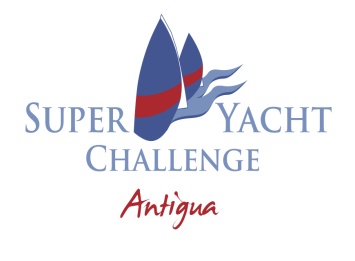 13TH SUPERYACHT CHALLENGE ANTIGUANOTICE TO COMPETITORS NO. 212.03.24 @1200The starting sequence for the Round The Island race is as follow:Hank Stuart PRO12.03.24 @1200YACHT NAMESTART TIMEHETAIROS09:00:00HUMMINGBIRD09:04:00FREYA09:08:00NAMUUN09:12:00